「あなたのラブちば教えてキャンペーン優待サービス」に参加しませんかラブちば優待サービスとは・県、市町村、観光協会などで構成される「ちばプロモーション協議会」が実施する、「あなたのラブちば教えてキャンペーン」の中の、お客様サービスの一つです。・本事業は、地域での消費拡大を応援する取組みとして実施しています。　・ちばプロモーション協議会では、ご参加いただいた施設様の情報を、公式WEBサイトに掲載するとともに、キャンペーンのPRを首都圏に向けて実施し、参加施設様への来訪促進を図ってまいります。　・ご参加いただいた施設様におかれましては、来訪されたお客様に優待サービスの提供をお願いします。　　　※無理のない、ちょっぴりサービスで結構です【ご提供いただく優待サービスの例】・○○○円割引・お食事をされた方にワンドリンクサービス・△△△円以上 お買い物をされたお客様に、ちょっぴりプレゼントなど　　　　　　　※上記WEBサイトにて、現在、参加している優待施設の特典内容を見ることができますので、参考にしてください。　・優待サービスへの参加は、随時可能です。参加にあたって、掲載費などの費用はかかりません。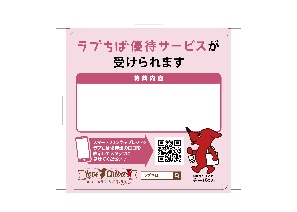 ・優待サービスは、R5.3.31まで実施します。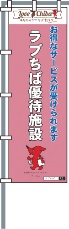 ・参加施設様には、のぼり旗とステッカーをお送りします。優待サービスの提供方法・お客様が、スマホやタブレットを使って、ラブちばキャンペーン公式WEBサイト内の「ラブちば優待証画面」（下記参照）を提示された場合に、お客様へ優待サービスを提供してください。　　　※施設様が、スマホの操作をする必要はありません。優待証画面を目視するだけでOKです      ※現在、参加している施設は、公式サイトで確認できます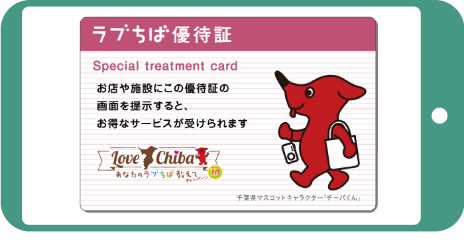 不明な点がありましたら下記、担当者までご連絡ください。＜参考＞「あなたのラブちば教えてキャンペーン」について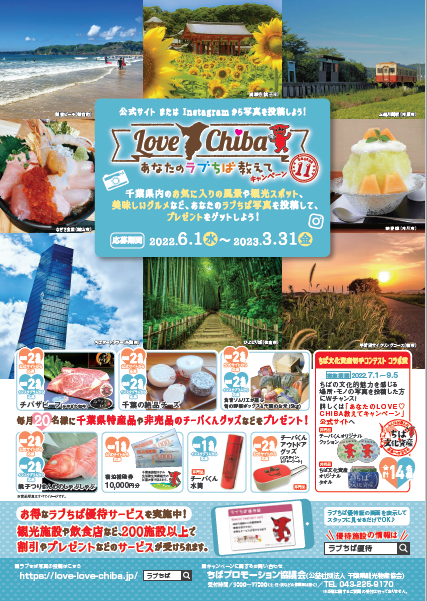 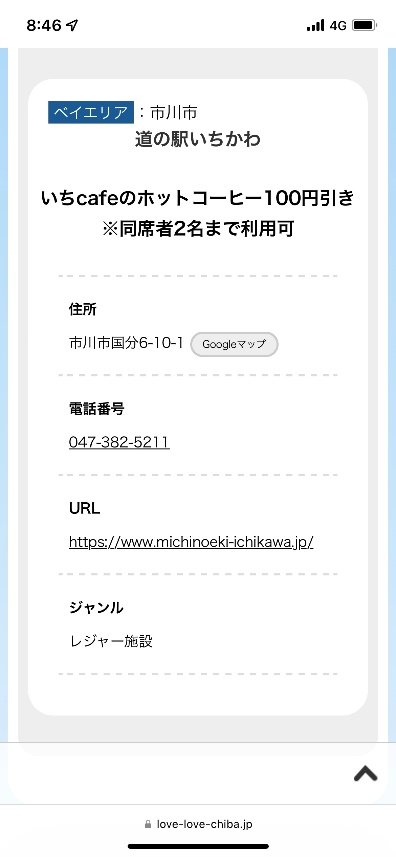 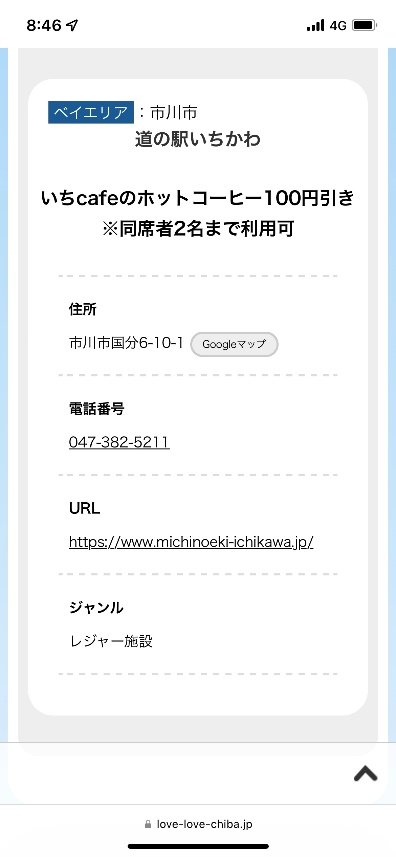 